Anmälan till utställning TÅNGA HED 16 - 17 juli 2022Uppgifter om hundenHundens föräldrarUppfödare
Ägarens uppgifterSista anmälnings och betaldag 20 juni 2022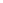 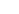 Valpklass 4-6 mån 300 krValpklass 6-9 mån 300 krJuniorklass 9-18 mån 400 krUnghundsklass 15-24 mån 400 krÖppen klass 15 mån och äldre 400 krChampionklass 400 krVeteranklass 8 år och äldre 400 krTitel och namnFödelsedatumRegistreringsnummerFärgKön                   hanhund                         Tik          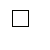 Faderns titel och namnModerns titel och namnNamn och ortNamnAdressPostnummer och ortE-mail